		August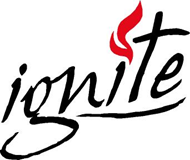 20181234NewsBoys ConcertLeave 4:00 pmLock In -Start 2:30pmLock In End 9:30-10:00567891011Sunday School 9:30Bible Study 1:00 pmDuck Derby 5:00 HAP12131415161718Sunday School 9:3019202122232425Sunday School 9:30262728293031Sunday School 9:30WOW PreviewGame Night 7:00-11:00